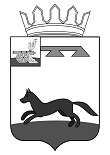 	ХИСЛАВИЧСКИЙ РАЙОННЫЙ СОВЕТ ДЕПУТАТОВРЕШЕНИЕот 26 декабря 2022 г.                                                                                            № 51 О безвозмездном принятии объектов из государственной собственности Смоленской области в собственность муниципального образования «Хиславичский район» Смоленской области Рассмотрев письмо Государственного бюджетного учреждения культуры «Смоленская областная универсальная научная библиотека им. А.Т. Твардовского», в соответствии с частью 11 статьи 154 Федерального закона от 22.08.2004 № 122-ФЗ «О внесении изменений в законодательные акты Российской Федерации и признании утратившими силу некоторых законодательных актов Российской Федерации в связи с принятием федеральных законов «О внесении изменений и дополнений в Федеральный закон «Об общих принципах организации законодательных (представительных) и исполнительных органов  государственной власти субъектов Российской Федерации» и «Об общих принципах организации местного самоуправления в Российской Федерации», постановлением Правительства Российской Федерации от 13.06.2006 № 374 «О перечнях документов, необходимых для принятия решения о передаче имущества из федеральной собственности в собственность субъекта Российской Федерации или муниципальную собственность, из собственности субъекта Российской Федерации в федеральную собственность или муниципальную собственность, из муниципальной собственности в федеральную собственность или собственность субъекта Российской Федерации», Положением о порядке управления и распоряжения муниципальной собственностью муниципального образования «Хиславичский район» Смоленской области, утвержденным решением Хиславичского районного Совета депутатов от 26.05.2011 № 27, Уставом  муниципального образования «Хиславичский район» Смоленской области,Хиславичский районный Совет депутатов р е ш и л:Принять безвозмездно из государственной собственности Смоленской области в собственность муниципального образования «Хиславичский район» Смоленской области следующие объекты:№ п/пНаименование товараТомКоличество, шт.Балансовая стоимость, руб.1.Православная энциклопедия6044 000,002.Православная энциклопедия6144 000,003.Православная энциклопедия6244 000,004.Православная энциклопедия6344 000,00Итого:Итого:1616 000,00Глава муниципального образования «Хиславичский район» Смоленской области                                         А.В. ЗагребаевПредседатель  Хиславичского районного Совета депутатов                                                                С.Н. Костюкова